В целях реализации муниципальной программы «Реализация молодежной политики и патриотического воспитания в Ленском районе», утвержденной постановлением главы от 26 июля 2019 года №01-03-658/9, в соответствии с постановлением главы муниципального образования «Ленский район» от 2 ноября 2022 года № 01-03-709/2 «Об утверждении порядка предоставления грантов в форме субсидий физическим лицам из бюджета муниципального образования «Ленский район» на реализацию проектов открытого молодежного образовательного форума Западной Якутии «Ленский берег»:1. Внести изменения в распоряжение и.о. главы муниципального образования «Ленский район» от 20.10.2023 г. № 01-04-2079/3 «Об объявлении конкурса на предоставление грантов в форме субсидий физическим лицам из бюджета муниципального образования «Ленский район» на реализацию проектов открытого молодежного образовательного форума Западной Якутии «Ленский берег»»:1.1. Дополнить распоряжение пунктом № 2 следующего содержания «МКУ ДО «Сэргэ» (Барбашова А.С.) оказать содействие в проведении Открытого молодежного образовательного форума Западной Якутии «Ленский берег», который состоится с 18 по 19 ноября 2023 года на базе ЦДО «Сэргэ»»;1.2. Пункты № 2 и № 3 считать соответственно пунктами № 3 и № 4.2. Главному специалисту управления делами (Иванская Е.С.) опубликовать настоящее распоряжение в средствах массовой информации и разместить на официальном сайте администрации муниципального образования «Ленский район».3. Настоящее распоряжение вступает в силу с момента подписания.4. Контроль исполнения настоящего распоряжения возложить на заместителя главы по социальным вопросам Петрова П.Л.Муниципальное образование«ЛЕНСКИЙ РАЙОН»Республики Саха (Якутия)Муниципальное образование«ЛЕНСКИЙ РАЙОН»Республики Саха (Якутия)Муниципальное образование«ЛЕНСКИЙ РАЙОН»Республики Саха (Якутия)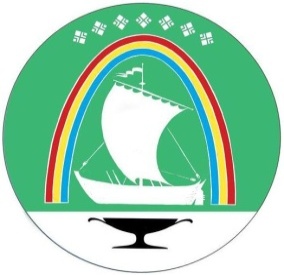 Саха Өрөспүүбүлүкэтин«ЛЕНСКЭЙ ОРОЙУОН» муниципальнайтэриллиитэ     РАСПОРЯЖЕНИЕ     РАСПОРЯЖЕНИЕ     РАСПОРЯЖЕНИЕ                          Дьаhал                          Дьаhал                          Дьаhал                г.Ленск                г.Ленск                г.Ленск                             Ленскэй к                             Ленскэй к                             Ленскэй кот «10» __ноября___ 2023 года                                № ____01-04-2291/3____                 от «10» __ноября___ 2023 года                                № ____01-04-2291/3____                 от «10» __ноября___ 2023 года                                № ____01-04-2291/3____                 от «10» __ноября___ 2023 года                                № ____01-04-2291/3____                 от «10» __ноября___ 2023 года                                № ____01-04-2291/3____                 от «10» __ноября___ 2023 года                                № ____01-04-2291/3____                 О внесении изменений в распоряжение и.о. главы от20.10.2023 г. № 01-04-2079/3О внесении изменений в распоряжение и.о. главы от20.10.2023 г. № 01-04-2079/3О внесении изменений в распоряжение и.о. главы от20.10.2023 г. № 01-04-2079/3О внесении изменений в распоряжение и.о. главы от20.10.2023 г. № 01-04-2079/3О внесении изменений в распоряжение и.о. главы от20.10.2023 г. № 01-04-2079/3О внесении изменений в распоряжение и.о. главы от20.10.2023 г. № 01-04-2079/3И.о. главы                           А.В. Черепанов 